Hip Hop RedefinedPresent: 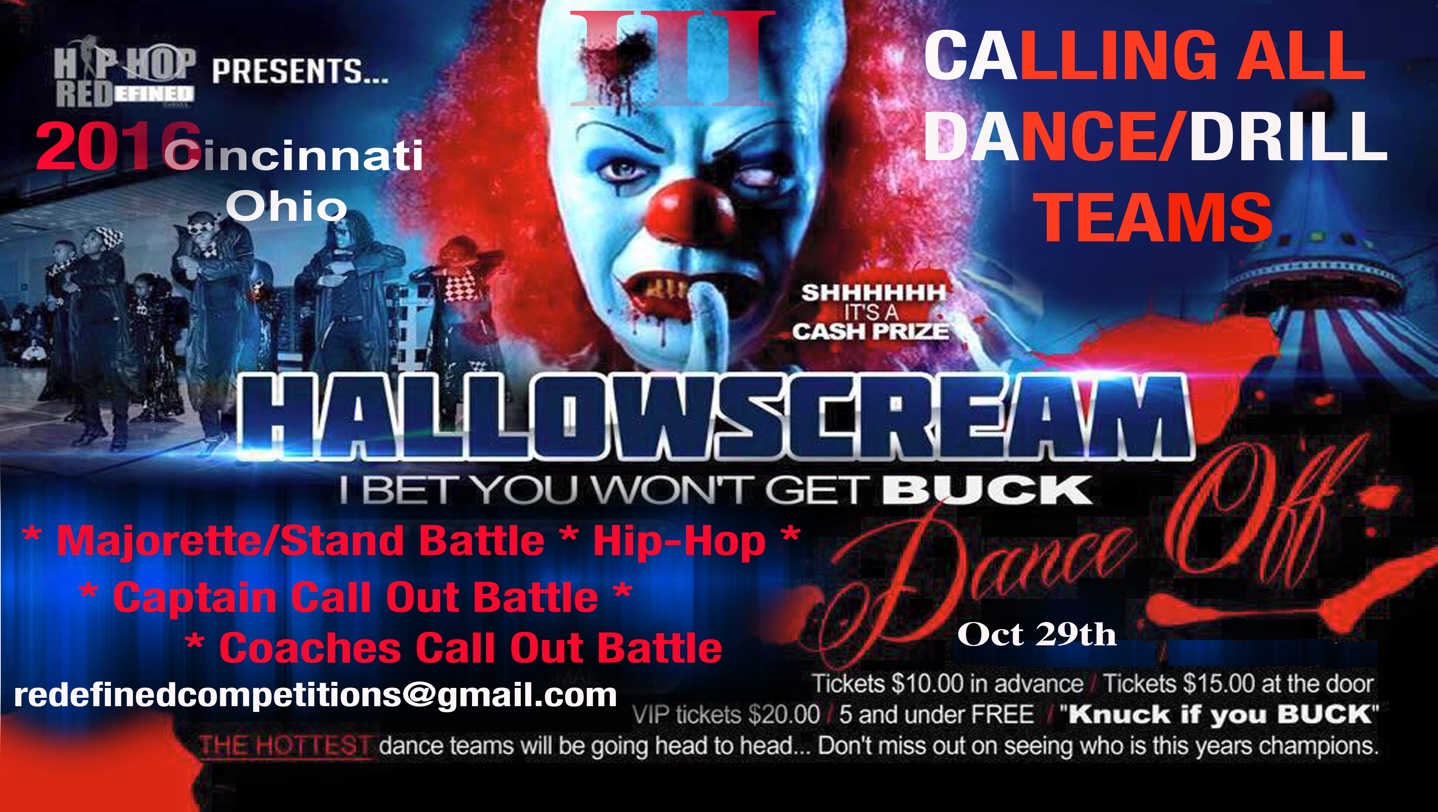 HALLOW~SCREAM Dance OFF I BET YOU WONT GET BUCK 3X’sSaturday, OCTOBER 29TH 2016Location and Time: TBA CINCINNATI, Ohio Divisions            *Pee Wee Division:  K – 3rd grade    *Junior Division: 4th grade – 6th grade              *Senior Division: 7th – 12th grade    *Coaches/ Adult: All Ages *Special Guest (will not compete)***Registration Process***Send in A Video of Your Team in Action.        A confirmation email will be sent to your team confirming the go ahead to register your team.   Pay Registration FEE        Early Bird Registration $35.00 (August 1st)      Regular Registration $75.00 (Deadline October May 1st)Or Sale Tickets Each Team will receive 25 tickets and are responsible for paying $250.00 back by October 22nd Final Step: Complete Registration FormAcceptable Payment MethodsCash * Studio Checks * Money Orders  All Payments must be made prior to performanceAll deposits/payments are non-refundableMake all Checks payable to Markesha Blackman http://www.hiphopredefined.com/#!redefined-competitions-/cu1Dance CategoryHip Hop (Creative): The routine in this category is not to exceed 5 minutes. This category is for your team to showcase their best hip hop dance presentation. This may include old or new school hip hop. In this category the judges will look for precision, stunts, use of floor, formations, synchronization, showmanship, difficulty and originality. Be creative! Participating Divisions:Pee weeJuniorSenior   Battle CategoriesStand Battle: This category will feature teams lined up on opposing sides of the gym floor. There is no time or count limitations. This will be an all-out BATTLE so bring the best of the best stands to present to the other team.Battle Rules:Maximum of 15 dancers on the floor.Only one person can lead, no switching. No props may be thrown or tossed over boundary lines or at opposing teams.Only one team is permitted to throw a stand at a time. No un-sportsman-like behaviors will be tolerated during stand battle. The team will not cross the designated line that will be pointed out before the stand battle. If team crosses designated line team will be disqualified. Numbers will be pulled at competition. The teams will be paired on the date of the competition. Each team will throw 1-3 stands in each round. Participating Divisions: Junior (Fast,Medium)Senior (Fast,Medium,Slow)  Adult  (Fast,Medium,Slow)  ***In the event of a tie, the Captain or chosen member from each team will go head to head in an all-out face-to-face (may not cross boundary line) battle!!!!***Coaches Battle: Each Team’s Coach(s) will go round-for-round consisting of FAST, MEDIUM & SLOW tempo songs. Coaches will throw a series of their BEST stands/choreography.  A team/coach will be eliminated each round until they are the LAST MAN/WOMAN/GROUP STANDING. All STAND BATTLE RULES APPLY*Coaches may only perform in the Coaches Battle category*Rules and Info In Dance categories teams will only be allotted 5 minutes to perform. Timing will begin when the 1st movement starts. One (1) point per judge will be deducted for each minute over. Judges will select all winners, decisions made by the judges will be FINAL. NO EXCEPTIONS Clean music on a CD! And EMAILED to redefinedcompetitions@gmail.com (Please pack an extra copy for back up) label your CD with division, team name, and category. Coaches may only perform in the Coaches Battle/ADULT categories.Please don’t stand behind the judges table while your team is performing.Walking during other teams performances Will result in deductions from your teams final points. All uniforms must be appropriate! All teams must be respectful to others! No profanity or obscene gestures from any member, parents, coaches, visitors or attendee of/with teams. Have FUN! All team members’ names must be on the roster to enter into the competition. If the child’s name is not on the roster they will be required to pay $15.00 to enter.All team members must enter with their director at designated entrance. Parents and other guests will enter at designated entrance. Any team that does not adhere to the terms and procedures of these rules and regulations may be subject to disqualification Teammates that are not performing, but are present must pay to attend event. Children over the age of 5 will need to pay for entry. If any director needs advance tickets for parents, Please contact Markesha @ 513 857 1447 Or at redefinedcompetitions@gmail.com ALL payments are final NO REFUNDS!!!!! NO OUTISDE FOOD OR DRINKS ARE ALLOWED!!! Prizes:Cash Prize: Will be awarded to the teams with the highest judges score in Senior and Juniors Divisions (Grand Champions). Teams Must be in all categories to qualify for Grand Champion. Trophy: 1st, 2nd, and 3rd place will receive Trophies. Choreography Trophy: Presented by the judges to the team with the best Choreography.  TechniqueTrophy: Presented by the judges to the teams with outstanding Technique. Registration must be completed and emailed to: redefinedcompetitions@gmail.comName of School/ Organization: ______________________ Date: ___________***Only 2 Coaches will gain FREE entry with team. Others may enter but must pay first***Head Coach/Sponsors Name: ______________________ Phone: _____________Head Coach/Sponsors Name: ______________________  Phone: _____________Address: ________________________ City: _________________ State: _______Email: ___________________________ Facebook Name: ___________________Pee Wee Division CategoriesPlease check all the categories that your team will participate in. Hip Hop/Creative_________ ***Pee Wee Categories include dancers grades K – 3rd ***Juniors Division CategoriesPlease check all the categories that your team will participate in. Hip Hop/Creative_________ Stand Battle ____________ ***Juniors Categories include dancers grades 4th - 7th ***Senior Division Categories Please check all the categories that your team will participate in. Hip Hop/Creative________ Stand Battle________***Seniors Categories include dancers grades 7th - 12th ***Adult Categories Coaches Battle _________ Stand Battle ____________Email/Text/Call Event Coordinator for any questions: Markesha Blackman: 513 857 1447 redefinedcompetition@gmail.com Release of Liability As the leader of the supervising authority, I release and hold harmless Hip Hop Redefined, their owners and operators, the event venue and it’s owners, respectively, from any and all liability, claims, demands, and causes of action whatsoever, arising out of or related to any loss, damage, or injury, including death, that may arise by the participant and/or the organization undersigned, while in or upon the premises  or any premises under the control and supervision of Hip Hop Redefined , its owners and operators or in route to or from any of said premises. Medical Release The undersigned gives permission to Hip Hop Redefined, its owners and operators to seek medical treatment for the participants in the event they are not able to reach a parent or guardian. I hereby declare any physical/mental problems, restrictions, or conditions and/or declare the participants to be in good physical and mental health. Competition Agreement I understand that all event rules MUST be followed for the safety, integrity, and success of the event and any violations to the event rules will result in a disqualification of the team from the competition and/or the removal of the team from the event. I, the undersigned, grant permission to Hip Hop Redefined and/or its affiliates to use my name, picture and/or likeness in any manner and in any media, including Hip Hop Redefined website either alone or accompanied by other material for promotional use only. I also understand and agree that sending in this form along with my payment automatically holds my spot for HallowScream Dance Off. Failure to confirm and reply during the final 2 weeks prior to the event via phone/Email/Text message to Markesha Blackman may result in removal from roster and relinquishment of my team’s spot. In the event of this occurrence my spot may be given to another team. No refunds will be given for any reason.I have read and had the opportunity to seek clarification on anything that I do not understand prior to signing this form. I agree to adhere and abide by the rules and guidelines in this competition packet. Signature ____________________________________________ Date _____________________ Printed Name ________________________________________Title ______________________Team/Organization Name______________________________________________________Stand Battle Song List(Will be sent after registration is complete)Pee Wee Team RosterJuniors Dance Team RosterSenior Dance Team RosterNameAgeGradeBirthdateNameAgeGradeBirthdateNameAgeGradeBirthdate